MADONAS NOVADA PAŠVALDĪBA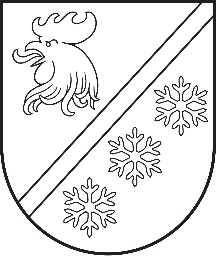 Reģ. Nr. Saieta laukums 1, Madona, Madonas novads, LV-4801 t. , e-pasts: pasts@madona.lv Madonas novada pašvaldības domes Kultūras un sporta jautājumu komitejas sēdes protokols Nr. 4Madonā2023. gada 18. maijāSēde sasaukta plkst. 10.00Sēdi atklāj plkst. 10.00Sēde notiek attālināti videokonferences platformā ZOOM.Sēdē tika veikts audioieraksts.Sēdi vada: Artūrs Grandāns - komitejas priekšsēdētājsSēdi protokolē: Laurs Meldere - lietvedeSēdē piedalās deputāti:Artūrs Grandāns, Arvīds Greidiņš, Gatis Teilis, Gunārs Ikaunieks, Guntis Klikučs, Iveta Peilāne, Sandra Maksimova, Valda Kļaviņa. Sēdē nepiedalās deputāti:Andris Dombrovskis – attaisnotu iemeslu dēļ.Sēdē piedalās:Administrācijas darbinieki: Uģis Fjodorovs – izpilddirektors, Liene Ankrava – finanšu nodaļas vadītāja, Evita Zāle – juridiskās un personāla nodaļas vadītāja, Daiga Torstere – vecākais speciālists kultūras jomā, Artūrs Leimanis – informācijas tehnoloģiju administrators, Egils Kazakevičs – sabiedrisko attiecību speciālists, Māris Gailums – vecākais speciālists sporta jomā.Pagastu un apvienību pārvalžu vadītāji: Guntis Ķeveris – Madonas pilsētas pārvaldnieks un p.i. Lazdonas pagastā, Sandis Kalniņš – pārvaldes vadītājs Sarkaņu un Dzelzavas pagastos, pārvaldes vadītāja p.i. Aronas pagastā.A. Grandāns ierosina iekļaut informatīvo jautājumu par Madonas pilsētas svētku norisi. Z. Gora ierosina iekļaut informatīvo jautājumu par iedzīvotāju aptauju “Vai nepieciešama ielu nosaukumu maiņa” rezultātu apkopojumu. Sēdes vadītājs Artūrs Grandāns iepazīstina ar Madonas novada pašvaldības domes Kultūras un sporta jautājumu komitejas sēdes darba kārtību.DARBA KĀRTĪBĀ:0. Par darba kārtībuZIŅO: Artūrs Grandāns 1. Par grozījumiem Madonas novada pašvaldības domes 24.01.2023. lēmumā Nr. 6 “Par Madonas novada pašvaldības iestāžu amata vienību sarakstu apstiprināšanu”ZIŅO: Sandis Kalniņš 2. Par atbrīvošanu no telpu īres maksas Madonas kultūras namāZIŅO: Artūrs Grandāns3. Informatīvais jautājums.Par Madonas pilsētas hokeja laukuma un Madonas pilsētas tenisa kortu rekonstrukciju.ZIŅO: Māris Gailums 4. Informatīvais jautājums.  Par Madonas pilsētas svētkiemZIŅO: Daiga Torstere 5. Informatīvais jautājums. Par iedzīvotāju aptauju, "Vai nepieciešama Madonas novada ielu nosaukumu maiņa?" rezultātu apkopojumsZIŅO: Egils Kazakevičs, Z. Gora0. Par darba kārtībuZIŅO: Artūrs GrandānsAtklāti balsojot: ar 8 balsīm “Par” (Artūrs Grandāns, Arvīds Greidiņš, Gatis Teilis, Gunārs Ikaunieks, Guntis Klikučs, Iveta Peilāne, Sandra Maksimova, Valda Kļaviņa), “Pret” – nav, “Atturas” – nav, “Nepiedalās” – nav, Madonas novada pašvaldības Kultūras un sporta jautājumu komiteja NOLEMJ:Apstiprināt 2023. gada 18. maija Madonas novada pašvaldības domes Kultūras un sporta jautājumu komitejas sēdes darba kārtību. 1. Par grozījumiem Madonas novada pašvaldības domes 24.01.2023. lēmumā Nr. 6 “Par Madonas novada pašvaldības iestāžu amata vienību sarakstu apstiprināšanu”ZIŅO: Sandis KalniņšSAGATAVOTĀJS: Sandis Kalniņš, Ligita MatuļenkoDEBATĒS PIEDALĀS: Sandis Kalniņš, Artūrs Grandāns, Sandra Maksimova, Arvīds Greidiņš, Valda Kļaviņa, Zigfrīds Gora, Gunārs Ikaunieks, Daiga Torstere, Guntis Ķeveris, Liene AnkravaSēdes vadītājs aicina balsot par lēmuma projektu pēc būtības un līdz Finanšu un attīstības komitejas sēdei lēmuma projektā precizēt atalgojuma likmi. Atklāti balsojot: ar 8 balsīm “Par” (Artūrs Grandāns, Arvīds Greidiņš, Gatis Teilis, Gunārs Ikaunieks, Guntis Klikučs, Iveta Peilāne, Sandra Maksimova, Valda Kļaviņa), “Pret” – nav, “Atturas” – nav, “Nepiedalās” – nav, Madonas novada pašvaldības Kultūras un sporta jautājumu komiteja NOLEMJ:Atbalstīt lēmuma projektu un virzīt izskatīšanai uz Finanšu un attīstības komitejas sēdi. Lēmuma projekts:Madonas novada Aronas pagastā darbojas rokdarbu kolektīvs ar nosaukumu “Mīļdarbu klubs “Zelgauska”.  Tas ir kā daļa no Zelgauskas iedzīvotāju interešu kopienas, kura kopā sanāk jau kopš 1997. gada. Kolektīva pamatdarbībā notiek rokdarbu izgatavošana, kopš 2016. gada ir iekārtota arī austuve, kurā ir 3 stelles darba kārtībā. Kopienas darbībā ir iesaistījušies arī Zelgauskas muižas īpašnieki, tāpēc  daļa no lielākiem pasākumiem notiek tur. Rokdarbieces pamatā mitinās pagasta ēkā “Dimanti”, Zelgauskā, kurā atrodas arī bibliotēka, un ir cieši piesaistītas šai vietai, pie viena saglabājot  un kopjot arī Zelgauskas (Grostonas) vēsturi un pulcinot ap sevi gan vietējos, gan visa Aronas pagasta cilvēkus.Spilgtākie pēdējie pasākumi, kas organizēti Zelgauskā, izmantojot arī “Zelgauskas muižas” vēsturisko telpu, kuri piesaistīja ievērojamu cilvēku plūsmu:•	“Apskaidrības nakts”, “Muzeju nakts” ietvaros (2019-2022), arī šogad tā tiks rīkota 13. maijā – veidojot dažādas radošās darbnīcas,•	brīvdabas teātris (2022),•	“Publiskā starptautiskā adīšanas diena” (2021, 2022),•	Ceļojošās rokdarbu izstādes Lauteres k/n, Kusas multifunkcionālajā centrā “1. stāvs”,•	Helloween (2019),•	2021. gadā (Covid laikā) klubs piedalījās pagasta aktivitātēs, veidojot kopā ielīgošanas noformējumu,•	Regulāri avīzei “Pagasta vēstis” tiek gatavota informācija par kopienas aktivitātēm.Ņemot vērā to, ka Mīļdarbu klubs “Zelgauska” specifiski ar rokdarbiem nodarbojas jau kopš 2016. gada un ir saņēmis lielu vietējās kopienas atsaucību, lai atbalstītu amatiermākslas kolektīvu aktivitāti un interešu grupas Madonas novadā un Aronas pagastā, Aronas pagasta pārvaldes priekšlikums ir izveidot Aronas pagasta pārvaldes struktūrvienībai - Lauteres kultūras namam, atsevišķu amata vienību, kas ir paredzēta rokdarbu kolektīva vadītājai.Noklausījusies sniegto informāciju, ņemot vērā 18.05.2023. Kultūras un sporta jautājumu komitejas atzinumu, atklāti balsojot: PAR - ___, PRET - ___, ATTURAS - ___, Madonas novada pašvaldības dome NOLEMJ:Madonas novada Aronas pagasta pārvaldes un tās pakļautībā esošo iestāžu amata vienību sarakstā, kas apstiprināts ar Madonas novada domes 24.01.2023. lēmumu Nr. 6 (protokols Nr. 1.6. p.) “Par Madonas novada pašvaldības iestāžu amata vienību sarakstu apstiprināšanu)” (24. pielikums) izdarīt sekojošus grozījumus:Ar 01.06.2023. Aronas pagasta pārvaldes struktūrvienībai Lauteres kultūras nams iekļaut jaunu amata vienību “Amatiermākslas kolektīva vadītājs” ar profesijas kodu 2652 30, amata vienību skaitu 0,3, mēnešalgas likmi 620,00 EUR, mēnešalgu fondu 186,00 EUR, amata saimi 40., amata saimes līmeni II A, mēnešalgas grupu 6.Finansējumu lēmuma 1. punktā minētās amata vienības izveidei 2023. gadā nodrošināt no Madonas novada pašvaldības budžeta nesadalītajiem līdzekļiem, kas veidojušies no Aronas pagasta pārvaldes 2022. gada budžeta atlikuma. 2. Par atbrīvošanu no telpu īres maksas Madonas kultūras namāZIŅO: Artūrs Grandāns	SAGATAVOTĀJS: Ilze ŠulceDEBATĒS PIEDALĀS: Guntis Ķeveris, Artūrs Grandāns, Sandra Maksimova, Arvīds Greidiņš, Valda Kļaviņa, Liene AnkravaSēdes vadītājs aicina balsot par lēmuma projektu  un līdz Finanšu un attīstības komitejas sēdei precizēt lēmuma projektu, piešķirot 50% atlaidi sporta deju klubam “Rondo” Madonas pilsētas kultūras nama lejas zāles nomas maksai. Atklāti balsojot: ar 8 balsīm “Par” (Artūrs Grandāns, Arvīds Greidiņš, Gatis Teilis, Gunārs Ikaunieks, Guntis Klikučs, Iveta Peilāne, Sandra Maksimova, Valda Kļaviņa), “Pret” – nav, “Atturas” – nav, “Nepiedalās” – nav, Madonas novada pašvaldības Kultūras un sporta jautājumu komiteja NOLEMJ:Atbalstīt lēmuma projektu un virzīt izskatīšanai uz Finanšu un attīstības komitejas sēdi. Lēmuma projekts:	Madonas novada pašvaldībā saņemts sporta deju kluba “Rondo” vadītāja Arta Birka iesniegums (reģistrēts Madonas novada pašvaldībā 11.05.2023. ar Nr. 2.1.3.1./23/1792) ar lūgumu sporta deju klubu “Rondo” atbrīvot no Madonas pilsētas kultūras nama  lejas zāles nomas maksas.	2023. gada 19.-22. jūnijam, 17.- 20. jūlijam un 14.-17. augustam sporta deju klubs “Rondo” rīko vasaras deju nometnes. Saskaņojot ar Madonas pilsētas kultūras nama direktori, deju nometnes norisināsies Madonas pilsētas kultūras nama lejas zālē. Plānotais pasākuma laiks no plkst. 9.00 līdz 15.00.	Izmaksas par lejas zāles telpu nomu Madonas pilsētas kultūras namā 72 stundas  ir EUR 248,29  (205,20 euro + 43,09 euro PVN), saskaņā ar 2022.gada 29. septembra lēmumu Nr. 653 “Par Madonas novada pašvaldības maksas pakalpojumu cenrāžu apstiprināšanu”.	Noklausījusies sniegto informāciju, ņemot vērā 18.05.2023. Kultūras un sporta jautājumu komitejas atzinumu, atklāti balsojot: PAR - ___, PRET - ___, ATTURAS - ___, Madonas novada pašvaldības dome NOLEMJ:	Atbrīvot sporta deju klubu “Rondo” no Madonas pilsētas kultūras nama telpu nomas maksas 2023. gada 19.-22. jūnijam, 17.-20. jūlijam un 14.-17. augustam no plkst. 9.00 līdz 15.00 vasaras deju nometnes rīkošanai. Aprēķinātie telpu nomas neieņemtie ienākumi kopā sastāda  EUR 248,29 (divi simts četrdesmit astoņi euro un 29 centi) t.sk. PVN.3. Informatīvais jautājumsPar Madonas pilsētas hokeja laukuma un Madonas pilsētas tenisa kortu rekonstrukciju.ZIŅO: Māris GailumsDEBATĒS PIEDALĀS: Māris Gailums, Guntis Ķeveris, Artūrs Grandāns, Daiga TorstereMāris Gailums informē par to, ka nepieciešams atjaunot Madonas pilsētas hokeja laukumu un Madonas pilsētas tenisa kortu,  uzsverot, ka par šo jautājumu nepieciešams virzīt sarunas, lai to spētu virzīt uz projektu nodaļu. 4. Informatīvais jautājums Par Madonas pilsētas svētkiemZIŅO: Daiga TorstereDEBATĒS PIEDALĀS: Daiga Torstere, Artūrs Grandāns. Daiga Torstere ziņo par Madonas pilsētas svētkiem un pasākuma norisi. 5. Informatīvais jautājumsPar iedzīvotāju aptauju, "Vai nepieciešama Madonas novada ielu nosaukumu maiņa?" rezultātu apkopojumsZIŅO: Egils Kazakevičs, Zigrīds GoraDEBATĒS PIEDALĀS: Artūrs Grandāns, Zigfrīds Gora, Egils Kazakevičs.Egils Kazakevičs un Zigfrīds Gora informē par iedzīvotāju aptaujas “Vai nepieciešama ielu nosaukumu maiņa” rezultātu apkopojumu. Egils Kazakevičs prezentē iedzīvotāju aptaujas rezultātu atspoguļojumu tabulās. Sēdi slēdz 12:14Sēdes vadītājs								A. GrandānsSēdes protokolists							L. Meldere